 	Leerbedrijf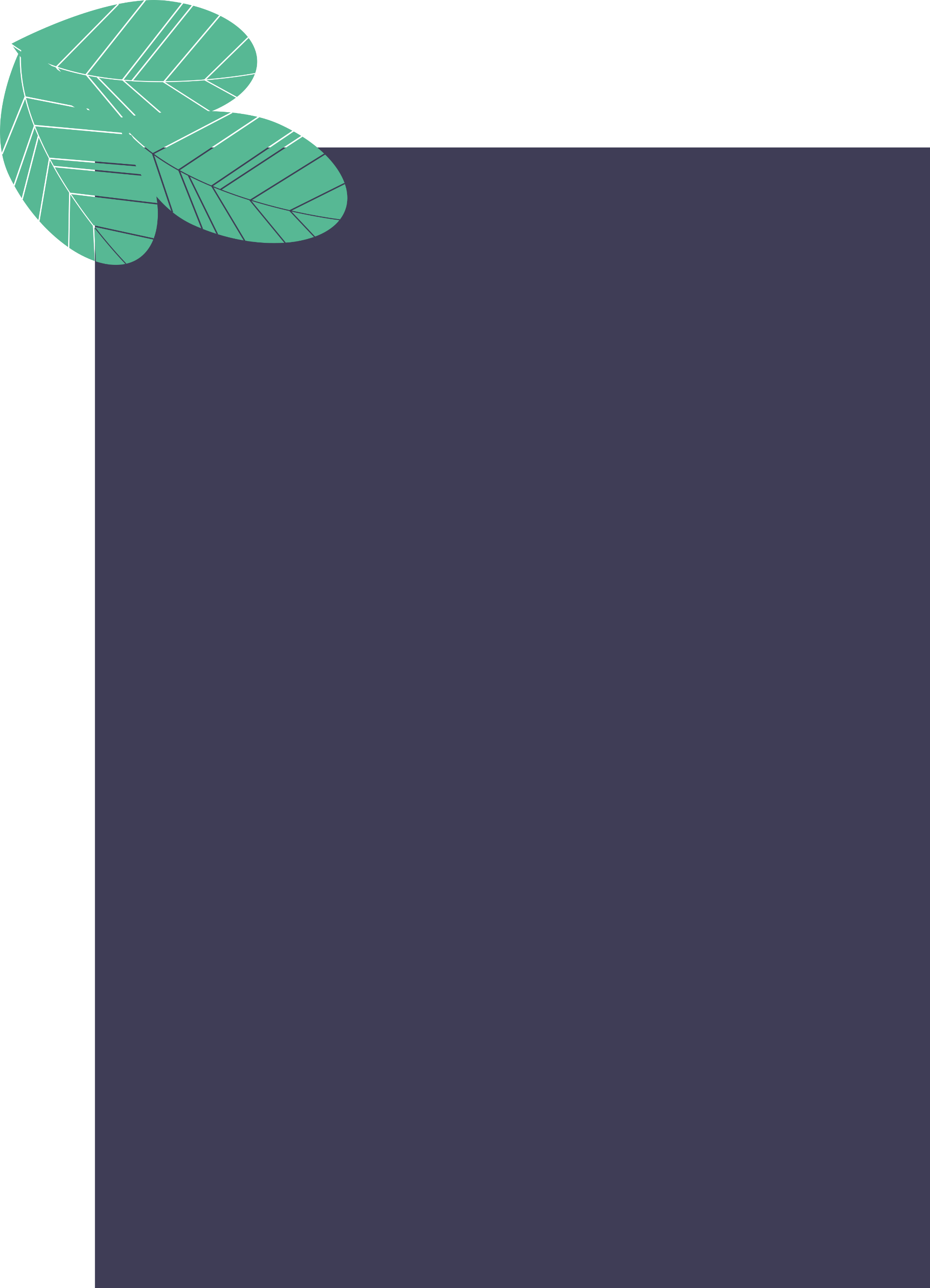 De SEN-app is een applicatie die de samenwerking tussen leerbedrijven en scholen faciliteert. De app zorgt ervoor dat de voortgang van leerlingen transparant en betrouwbaar bijgehouden wordt, zonder allerlei administratief gedoe.Registreren als leerbedrijfRegistreer uw bedrijf, zodat u ook de opdrachten van leerlingen kunt aftekenen! Ga hiervoor naar https://sen-app.nl/register/ .Voer het volgende in: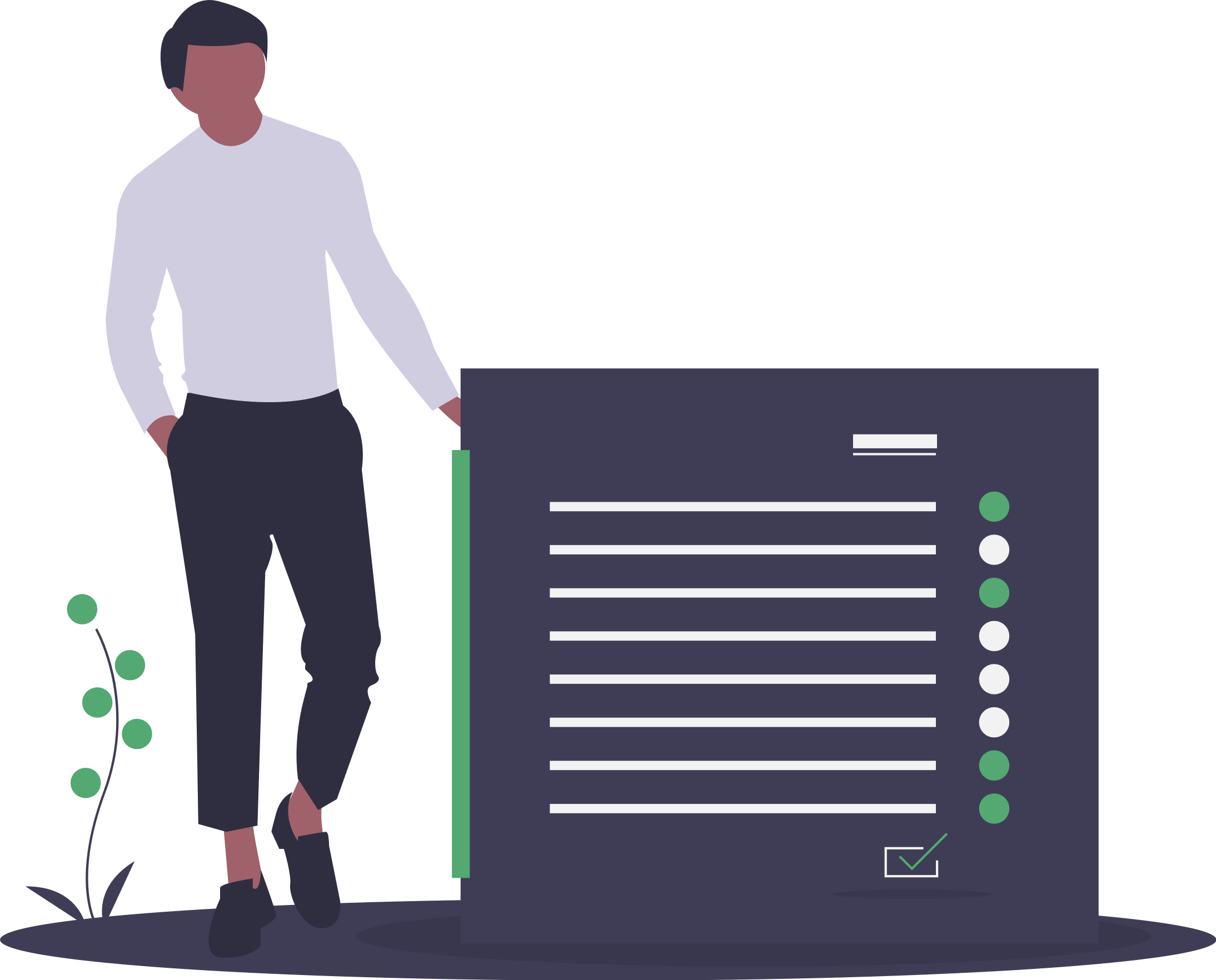 De naam van uw bedrijf (bijvoorbeeld: Joostens Kozijnen; Machinefabriek Ventilo; Stratenmaker Henk de Vries of BAM Bouw en Techniek, afdeling Wonen) Het adres en telefoonnummer van het contactadresEen algemeen e-mailadres van het bedrijf, bijvoorbeeld info@bedrijf.nlNamen en e-mailadressen van praktijkbegeleiders die leerlingen moeten kunnen aftekenen in uw bedrijf 			
(n.v.t. bij eenmanszaak of ZZP’ers)Scholen waar uw bedrijf mee samenwerkt. Weet u dit niet? Vraag dit dan aan de docent met wie u contact heeft.Binnen 48 uur bent u als leerbedrijf toegevoegd en kan er worden ingelogd.Inloggen als leerbedrijfDe SEN-app vindt u op mijn.sen-app.nl. Hier typt u het algemene e-mailadres in dat u heeft doorgegeven. U ontvangt dan een e-mail in uw mailbox met een link. Door op de link te klikken logt u in. U hoeft dus geen apart wachtwoord te onthouden voor de SEN-app.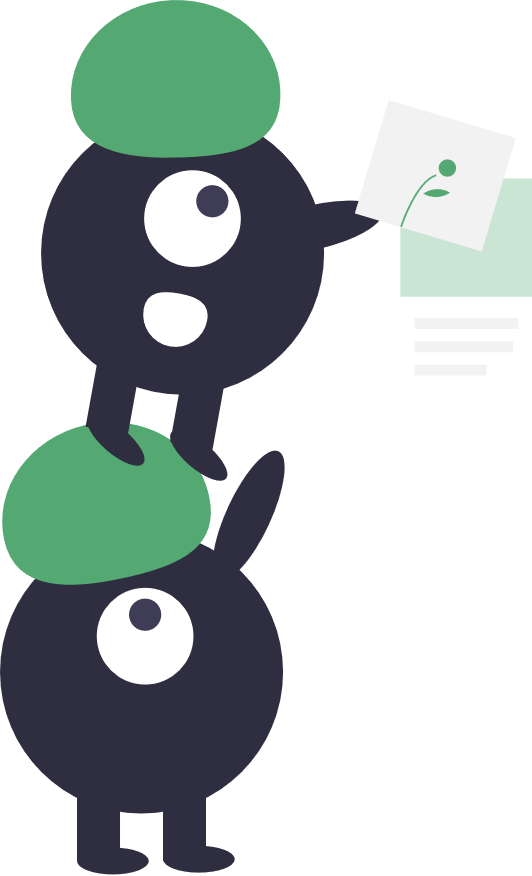 Praktijkbegeleider(s) aanstellenOm extra medewerkers als praktijkbegeleider toe te voegen, logt u in met het bedrijfsaccount en klikt u in het zij-menu op ‘praktijkbegeleiders’. Klik vervolgens op ‘praktijkbegeleider toevoegen’ en vul de naam en het bedrijfs e-mailadres in. De praktijkbegeleiders kunnen dan inloggen met dit e-mailadres en hiermee aanwezigheid noteren en opdrachten aftekenen bij leerlingen. Praktijkbegeleider inloggenAls praktijkbegeleider wordt er ingelogd met het bij ons opgegeven (bedrijfs)e-mailadres. Zij ontvangen dan een mail in hun mailbox met een link. Door op de link te klikken loggen ze in. Zij hoeven dus geen apart wachtwoord te onthouden voor de SEN-app.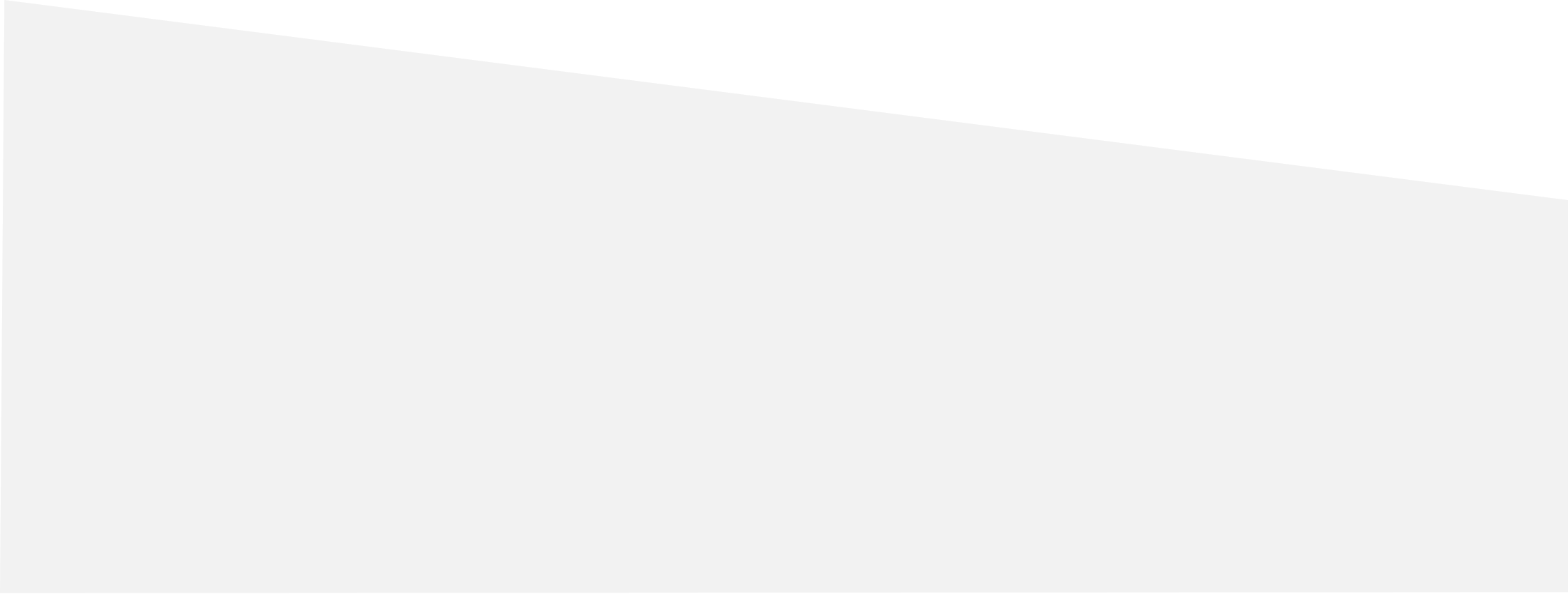 Voor vragen kunt u contact opnemen met de hoofdbeheerder van (school): (naam hoofdbeheerder), e-mail: (mailadres van hoofbeheerder van de school) of voor technische vragen support@sen-app.nl 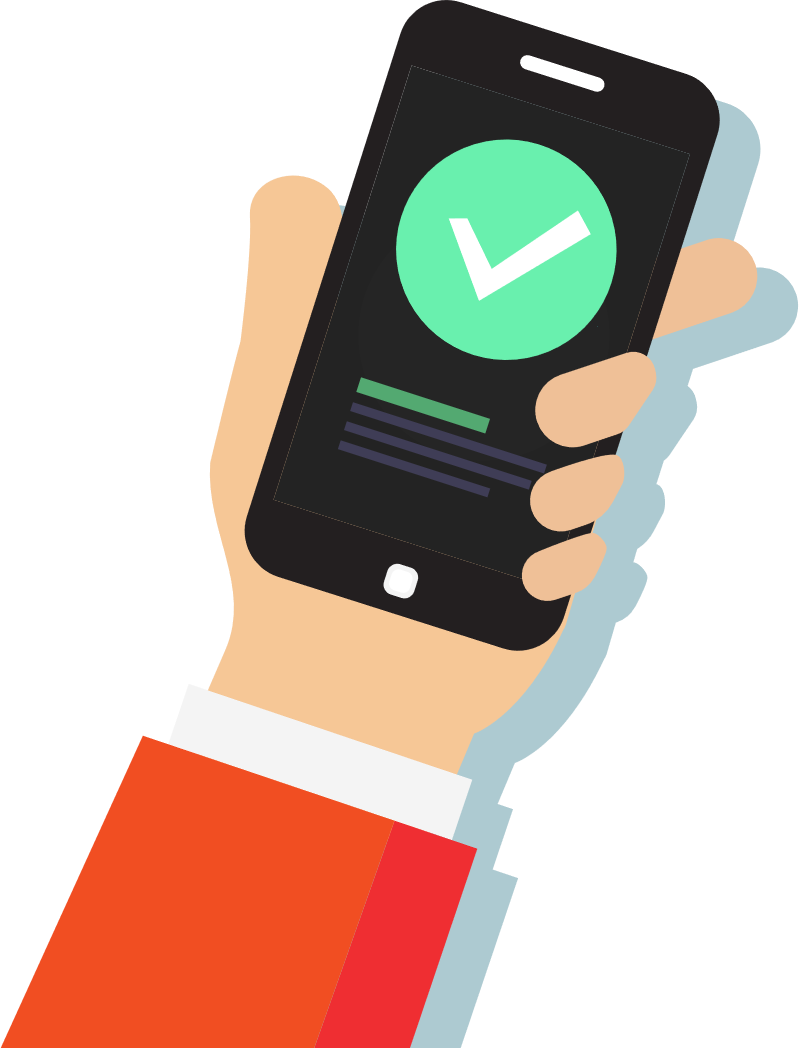 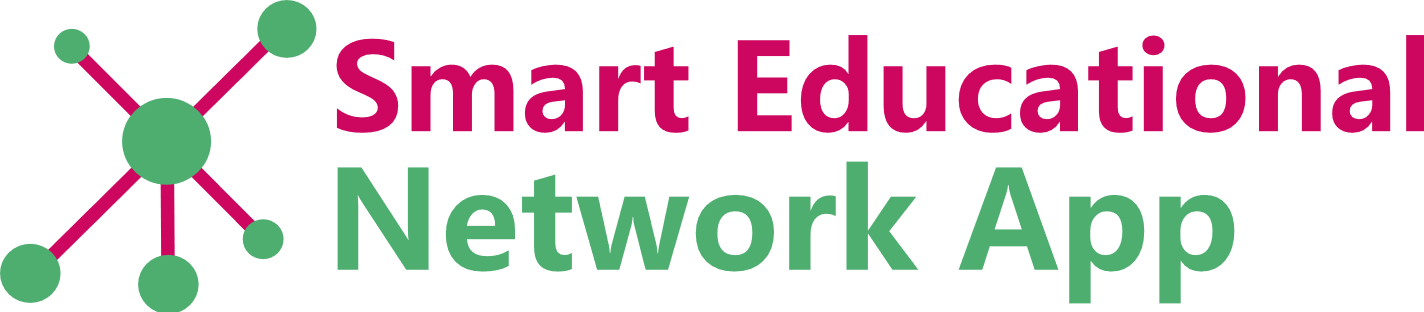 